WG-1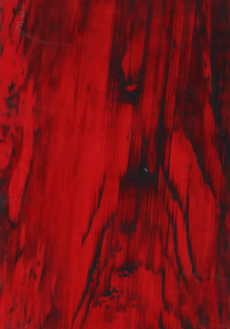 WG-2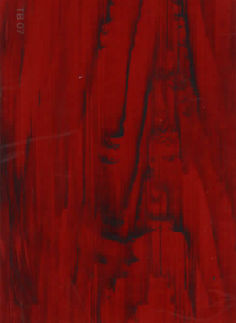 WG-3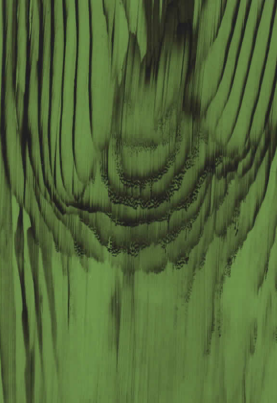 WG-4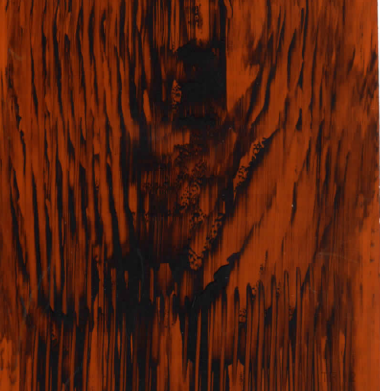 WG-5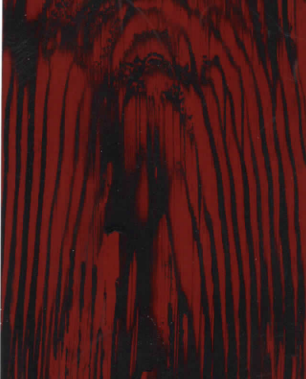 WG-6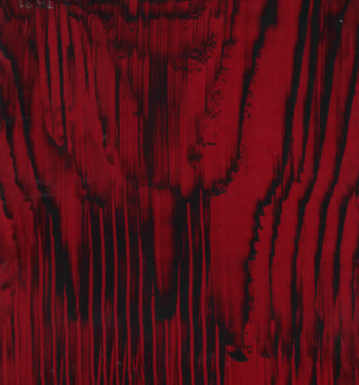 WG-7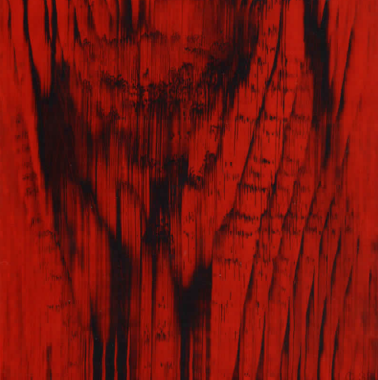 WG-8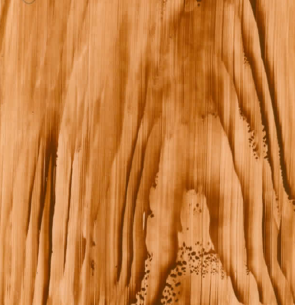 WG-9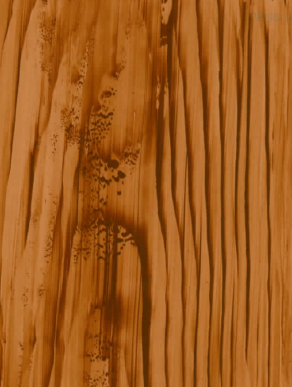 WG-10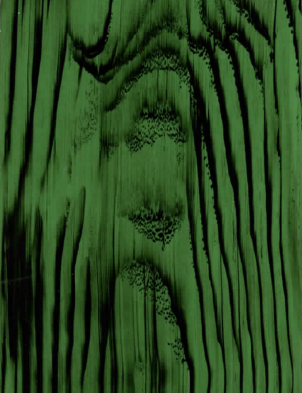 WG-11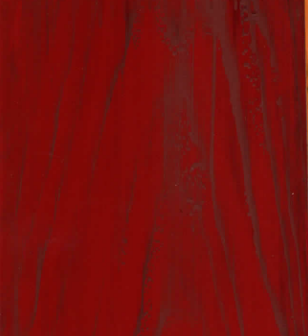 WG-12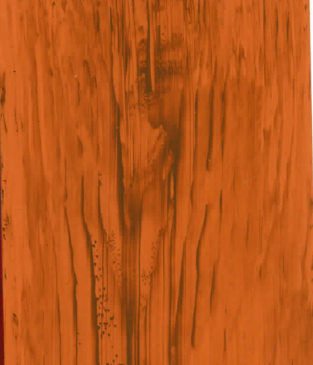 WG-13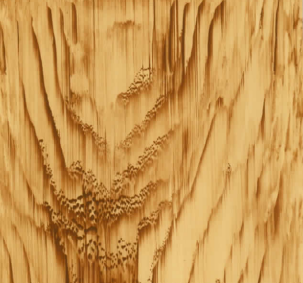  WG-14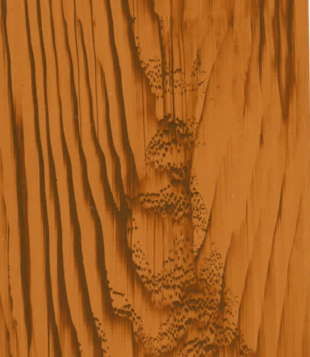  WG-15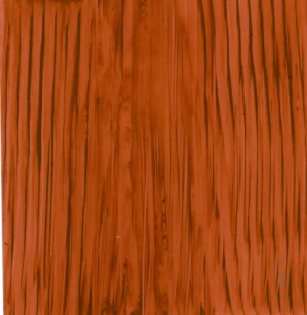 